ALTAS DE USUARIOS CON PERFILES T.EXTENSA /SOLIDARIARUTA:ACCESO IDENTIFICADO -   GESTIÓN  -  INTEGRACIÓN-GESTIÓN DE PERSONAS DE LA UMH  -CREAR PERSONAS  NUEVAS EN LA UNIVERSIDADPANTALLA,  a cumplimentar con los datos del usuario, y  también cumplimentaremos los siguientes :TIPO DE FUNCIÓN: ExtensaTITULO DE UNIDAD ORGANIZATIVA : Servicios (en este momento se activa automáticamente la pestaña siguiente – UNIDAD ORGANIZATIVA)TIPO DE CUENTA: NingunaFECHA DE ENTRADA: Fecha en que se da de altaFECHA DE SALIDA:  A un año de vencimiento de la fecha de alta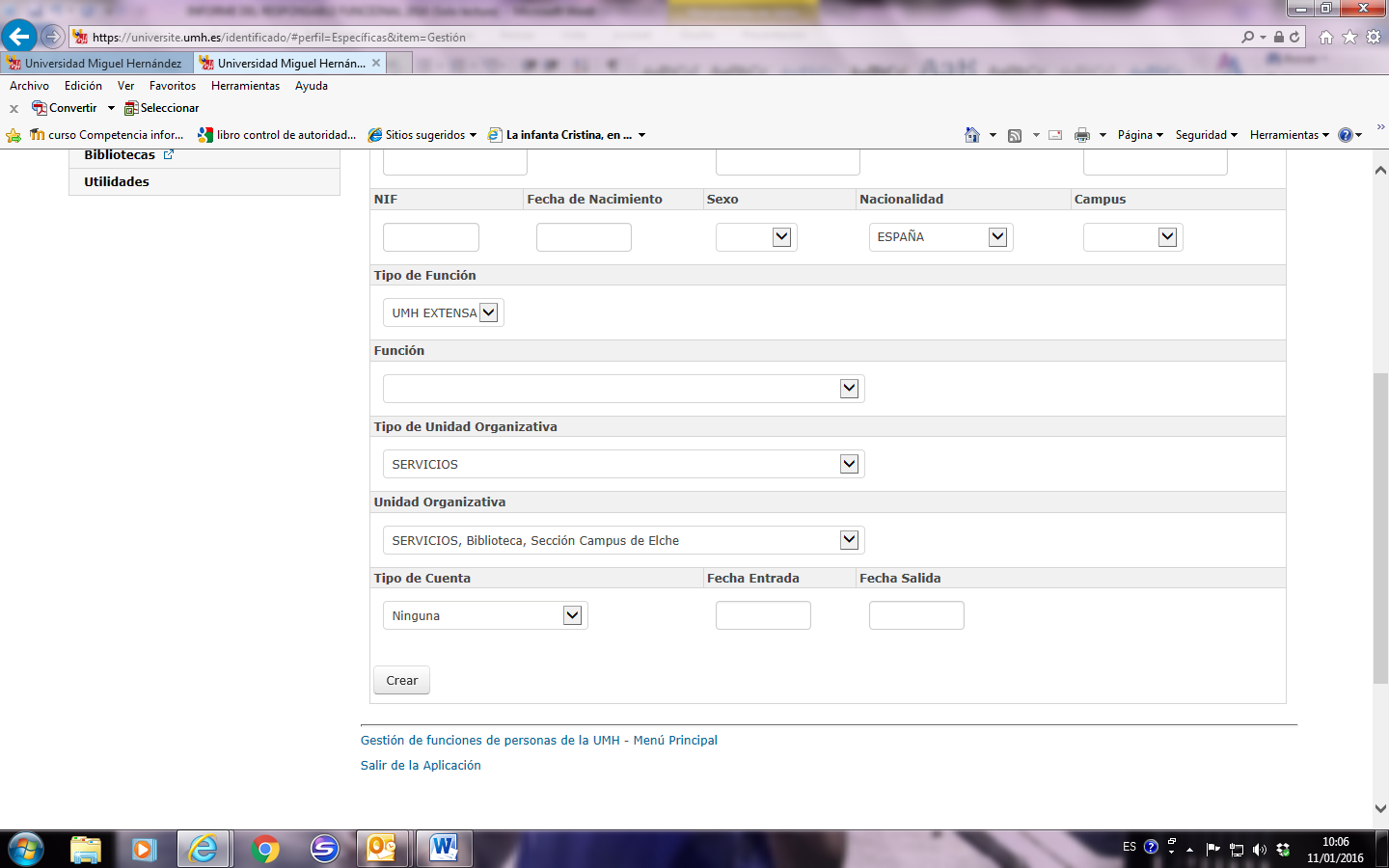 